							Vojnik, 12. maj 2013                                                                                 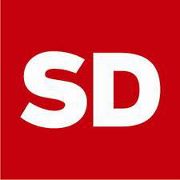 VABILOSpoštovani tovarišice, spoštovani tovariši!vse, ki vam je solidarnost pomembnejša kot pridobitništvo in vse, ki so vam blizu vrednote socialnih demokratovvabimo na: ***POSLANSKI VEČER v četrtek 6. junija 2013 ob 18. uri v sejni sobi občine Vojniks poslancem SD MATEVŽEM FRANGEŽEM,ki bo na voljo za pogovor ter za posredovanje pobud in vprašanj v parlament.***POHOD na Planinski dom pri Sv. Tomažuv soboto 8. junija 2013, s startom ob 9. uri pri spomeniku NOBZa udeležence bomo pripravili toplo malico.    V kolikor vam zdravje ne dopušča ali se iz drugih razlogov samega pohoda ne boste mogli udeležiti, vas vabimo, da se  nam pridružite na planinskem domu po 10:30 uri, kjer bomo v prijateljskem vzdušju nadaljevali naše druženje. Lep tovariški pozdrav.					Samo Kunej    Predsednik SD Vojnik